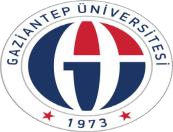 GAZİANTEP ÜNİVERSİTESİİSLAHİYE MESLEK YÜKSEKOKULUİLİŞİK KESME FORMU / REGISTRATION CANCELLATIONGAZİANTEP ÜNİVERSİTESİİSLAHİYE MESLEK YÜKSEKOKULUİLİŞİK KESME FORMU / REGISTRATION CANCELLATIONGAZİANTEP ÜNİVERSİTESİİSLAHİYE MESLEK YÜKSEKOKULUİLİŞİK KESME FORMU / REGISTRATION CANCELLATIONDoküman No:ÖİDB-FRM-101Yayın Tarihi: 11.03.2022Revizyon Tarihi/No:  -Sayfa: 1 / 1İLİŞİK KESMEK İSTEYEN ÖĞRENCİNİN BİİLİŞİK KESMEK İSTEYEN ÖĞRENCİNİN BİİLİŞİK KESMEK İSTEYEN ÖĞRENCİNİN BİLGİLERİADI SOYADI:NAME SURNAMEADI SOYADI:NAME SURNAMEADI SOYADI:NAME SURNAMEİLİŞİK KESME NEDENİ:                                   REASON OF CANCELLATIONFAKÜLTE / Y.OKUL / ENSTİTÜ:                                                                                                      FACULTY / INSTITUTEFAKÜLTE / Y.OKUL / ENSTİTÜ:                                                                                                      FACULTY / INSTITUTEFAKÜLTE / Y.OKUL / ENSTİTÜ:                                                                                                      FACULTY / INSTITUTEMEZUNİYET: GRADUATION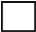 KENDİ ISTEGİ: OWN WISHÇIKARILMA: EXPELLED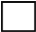 BÖLÜM/PROGRAM:DEPARTMENT/PROGRAMMEBÖLÜM/PROGRAM:DEPARTMENT/PROGRAMMEBÖLÜM/PROGRAM:DEPARTMENT/PROGRAMMEMEZUNİYET: GRADUATIONKENDİ ISTEGİ: OWN WISHÇIKARILMA: EXPELLEDÖĞRENCİ NO:STUDENT NUMBERÖĞRENCİ NO:STUDENT NUMBERÖĞRENCİ NO:STUDENT NUMBERMEZUNİYET: GRADUATIONKENDİ ISTEGİ: OWN WISHÇIKARILMA: EXPELLEDADRES:ADDRESS     ADRES:ADDRESS     ADRES:ADDRESS     TARİH:DATEİMZASI:SIGNATURE TELEFON:PHONE      TELEFON:PHONE      TELEFON:PHONE      TARİH:DATEİMZASI:SIGNATURE ONAY ALINACAK BİRİMLERONAY ALINACAK BİRİMLERONAY ALINACAK BİRİMLERONAY ALINACAK BİRİMLERKÜTÜPHANE VE TAŞINIR İŞLEM BİRİMİ DIRECTORATE OF- LIBRARY AND DOCUMENTATIONYukarıda bilgileri bulunan öğrencinin birimimiz ile ilişiği yoktur. Acceptable by our DirectorateONAYLAYANINADI SOYADI : İMZASI	APPROVED	SIGNATURENAME AND SURNAME :KÜTÜPHANE VE TAŞINIR İŞLEM BİRİMİ DIRECTORATE OF- LIBRARY AND DOCUMENTATIONYukarıda bilgileri bulunan öğrencinin birimimiz ile ilişiği yoktur. Acceptable by our DirectorateONAYLAYANINADI SOYADI : İMZASI	APPROVED	SIGNATURENAME AND SURNAME :KÜTÜPHANE VE TAŞINIR İŞLEM BİRİMİ DIRECTORATE OF- LIBRARY AND DOCUMENTATIONYukarıda bilgileri bulunan öğrencinin birimimiz ile ilişiği yoktur. Acceptable by our DirectorateONAYLAYANINADI SOYADI : İMZASI	APPROVED	SIGNATURENAME AND SURNAME :KÜTÜPHANE VE TAŞINIR İŞLEM BİRİMİ DIRECTORATE OF- LIBRARY AND DOCUMENTATIONYukarıda bilgileri bulunan öğrencinin birimimiz ile ilişiği yoktur. Acceptable by our DirectorateONAYLAYANINADI SOYADI : İMZASI	APPROVED	SIGNATURENAME AND SURNAME :BÖLÜM BAŞKANLIĞI DIRECTORATE OF STUDENT AFFAIRSYukarıda bilgileri bulunan öğrencinin birimimiz ile ilişiği yoktur. Acceptable by our DirectorateONAYLAYANINADI SOYADI :İMZASI	APPROVED	SIGNATURENAME AND SURNAME :BÖLÜM BAŞKANLIĞI DIRECTORATE OF STUDENT AFFAIRSYukarıda bilgileri bulunan öğrencinin birimimiz ile ilişiği yoktur. Acceptable by our DirectorateONAYLAYANINADI SOYADI :İMZASI	APPROVED	SIGNATURENAME AND SURNAME :BÖLÜM BAŞKANLIĞI DIRECTORATE OF STUDENT AFFAIRSYukarıda bilgileri bulunan öğrencinin birimimiz ile ilişiği yoktur. Acceptable by our DirectorateONAYLAYANINADI SOYADI :İMZASI	APPROVED	SIGNATURENAME AND SURNAME :BÖLÜM BAŞKANLIĞI DIRECTORATE OF STUDENT AFFAIRSYukarıda bilgileri bulunan öğrencinin birimimiz ile ilişiği yoktur. Acceptable by our DirectorateONAYLAYANINADI SOYADI :İMZASI	APPROVED	SIGNATURENAME AND SURNAME :FAKÜLTE/YÜKSEKOKUL/MESLEK YÜKSEKOKULU/ENSTİTÜ BİRİM ÖĞRENCİ İŞLERİFACULTY / SCHOOL / VOCATIONAL / INSTITUTE SCHOOL UNIT STUDENT AFFAIRSYukarıda bilgileri bulunan öğrencinin Yüksekokulumuzdan ilişiği kesilmiştir. Above mentioned student's connection has been severed with our DirectorateONAYLAYANINADI SOYADI :İMZASI	APPROVED	SIGNATURENAME AND SURNAME :FAKÜLTE/YÜKSEKOKUL/MESLEK YÜKSEKOKULU/ENSTİTÜ BİRİM ÖĞRENCİ İŞLERİFACULTY / SCHOOL / VOCATIONAL / INSTITUTE SCHOOL UNIT STUDENT AFFAIRSYukarıda bilgileri bulunan öğrencinin Yüksekokulumuzdan ilişiği kesilmiştir. Above mentioned student's connection has been severed with our DirectorateONAYLAYANINADI SOYADI :İMZASI	APPROVED	SIGNATURENAME AND SURNAME :FAKÜLTE/YÜKSEKOKUL/MESLEK YÜKSEKOKULU/ENSTİTÜ BİRİM ÖĞRENCİ İŞLERİFACULTY / SCHOOL / VOCATIONAL / INSTITUTE SCHOOL UNIT STUDENT AFFAIRSYukarıda bilgileri bulunan öğrencinin Yüksekokulumuzdan ilişiği kesilmiştir. Above mentioned student's connection has been severed with our DirectorateONAYLAYANINADI SOYADI :İMZASI	APPROVED	SIGNATURENAME AND SURNAME :FAKÜLTE/YÜKSEKOKUL/MESLEK YÜKSEKOKULU/ENSTİTÜ BİRİM ÖĞRENCİ İŞLERİFACULTY / SCHOOL / VOCATIONAL / INSTITUTE SCHOOL UNIT STUDENT AFFAIRSYukarıda bilgileri bulunan öğrencinin Yüksekokulumuzdan ilişiği kesilmiştir. Above mentioned student's connection has been severed with our DirectorateONAYLAYANINADI SOYADI :İMZASI	APPROVED	SIGNATURENAME AND SURNAME :